Blockly										Name - Tracing Blockly Worksheet #1							Period - Trace the following Blockly code and draw what the output would be, then answer the following questions.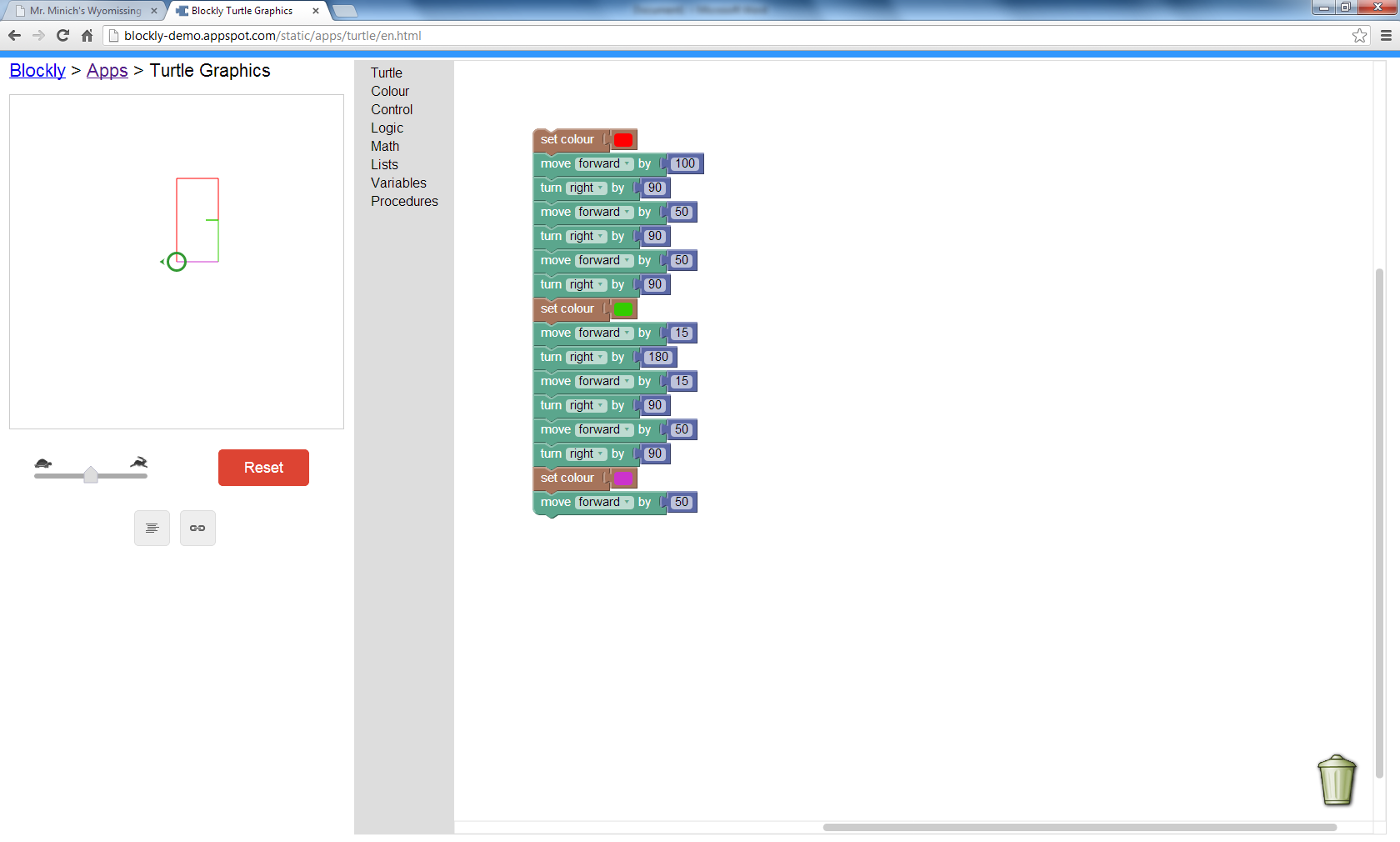 What is the first action the Blockly turtle performs?How many spaces does the turtle move forward after he turns right for the first time?What is the second color the turtle is set to?What does “turn right by 180” cause the turtle to do?